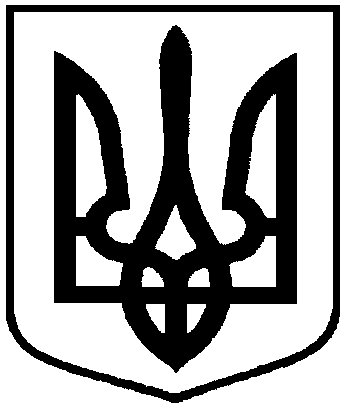 РОЗПОРЯДЖЕННЯМІСЬКОГО ГОЛОВИм. Суми З метою вшанування наших сучасників-земляків, самобутніх, відданих своїй справі, які роблять свій внесок у розвиток міста, на виконання розпорядження міського голови від 27.08.2021 №289-Р «Про відзначення   366-ї річниці з дня заснування міста Суми та 78-ї річниці визволення від нацистських загарбників», керуючись пунктом 20 частини 4 статті 42 Закону України «Про місцеве самоврядування в Україні»:1. У рамках проєкту «Я – сумчанин» провести презентацію друкованого видання «Долі: сумські перехрестя» з врученням книг та квіткової продукції учасникам презентації.					                              Департамент комунікацій та 	                                                                         								інформаційної політики								16 вересня 2021 року, 17:00								МЦ «Романтика»2. Провести презентацію друкованого видання «Суми: інтеркультурний діалог» у рамках програми «Інтеркультурні міста України ICC-ua»  з врученням книг та квіткової продукції учасникам презентації.								Департамент комунікацій та 	                                                                         								інформаційної політики								17 вересня 2021 року, 17:00								МЦ «Романтика»3. Департаменту фінансів, економіки та інвестицій Сумської міської ради (Липова С.А.) забезпечити фінансування за КПКВК 0217693 «Інші заходи, пов’язані з економічною діяльністю» для проведення презентацій друкованих видань згідно з кошторисом (додаток 1).4. Управлінню з господарських та загальних питань (Міщенко С.М.) забезпечити квітковою продукцією та книгами для проведення презентацій (додаток 2).5. Відділу бухгалтерського обліку та звітності (Костенко О.А.) здійснити розрахунки згідно з наданими документами.        6. Організацію виконання даного розпорядження покласти на керуючого справами виконавчого комітету Павлик Ю.А.В.о. міського голови з виконавчої роботи                                                    		Ю.А. ПавликКохан А.І. 700-561Розіслати: Липовій С.А., Костенко О.А., Кохан А.І., Міщенко С.М. Додаток 1 до розпорядження міського головивід     16.09.2021   № 308-РКошторис витрат для проведення презентаційдрукованих видань: «Долі: сумські перехрестя» та «Суми: інтеркультурний діалог»Директор департаменту комунікаційта інформаційної політики			  			        А.І. КоханНачальник відділу бухгалтерського обліку та звітності, головний бухгалтер                                                 О.А. КостенкоДодаток 2до розпорядження міського головивід        16.09.2021      № 308-РРозподіл книжкової продукції для проведення презентацій книг1. Книга «Долі: сумські перехрестя»:	1.1. героям нарисів – 18 примірників;	2.1. авторам – 20 примірників; 	3.1. учасникам презентації – 2. Книга «Суми: інтеркультурний діалог»:	2.1. авторам –  30 примірників;	2.2. учасникам презентації – 	2.3. національно-культурним товариствам – 7 примірників.Директор департаменту комунікаційта інформаційної політики			  			        А.І. Коханвід       16.09.2021  № 308-РПро проведення презентацій друкованих видань: «Долі: сумські перехрестя» та «Суми: інтеркультурний діалог»№ з/п Статті витрат, передбачених за КПКВК 0217693 «Інші заходи, пов’язані з економічною діяльністю» на виконання програми «Відкритий інформаційний простір Сумської міської територіальної громади» на 2019-2021 роки, завдання 3.5.5. Організація проведення форуму видавців, літературного фестивалю та книжкового ярмарку в рамках проведення інформаційної кампанії «Я-сумчанин»Розмір витрат,грн. Статті витрат, передбачених за КПКВК 0217693 «Інші заходи, пов’язані з економічною діяльністю» на виконання програми «Відкритий інформаційний простір Сумської міської територіальної громади» на 2019-2021 роки, завдання 3.5.5. Організація проведення форуму видавців, літературного фестивалю та книжкового ярмарку в рамках проведення інформаційної кампанії «Я-сумчанин»КЕКВ 2210 «Предмети, матеріали, обладнання та інвентар»КЕКВ 2210 «Предмети, матеріали, обладнання та інвентар»КЕКВ 2210 «Предмети, матеріали, обладнання та інвентар»1Квіткова продукція                                        25 шт.*50,00 грн.= 1 250,00 грн.1 250,002Банер «Проєкт «Я – сумчанин» 2,1 м*3,0 м1 400,003Банер «Інтеркультурні міста України ICC-ua» 1,7 м*1,1 м1 100,00                        КЕКВ 2240 «Оплата послуг (крім комунальних)»                          КЕКВ 2240 «Оплата послуг (крім комунальних)»                          КЕКВ 2240 «Оплата послуг (крім комунальних)»  1Звукотехнічне забезпечення   3 год.*2 заходи*1 500 грн./год.= 9 000,00 грн.9 000,002Оформлення сцени повітряними кульками                                                                      3 750,00РАЗОМ ВИТРАТ:РАЗОМ ВИТРАТ:16 500,00Директор департаменту комунікацій та інформаційної політики    А.І. КоханНачальник відділу протокольної роботи та контролю     Л.В. Моша	Начальник відділу бухгалтерського обліку та звітності, головний бухгалтер     О.А. КостенкоНачальник правового управління     О.В. ЧайченкоКеруючий справами виконавчого комітету     Ю.А. Павлик